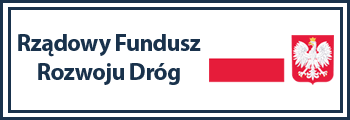 Wiązownica, 22.01.2024 r.Znak: RG3.271.3.2024							Otrzymują Wykonawcy   							biorący udział w postępowaniuDotyczy: postępowania o udzielenie zamówienia publicznego na realizację zadania pn: Przebudowa drogi gminnej w miejscowości Manasterz w km 0+009 do 1+790 i od 0+008 do 0+406,5. Działając na podstawie art. 286 ust. 1, 3, 5, 7   ustawy z dnia 11 września 2019 r. Prawo zamówień publicznych (tj. Dz. U. z 2023 r. poz. 1605 ze zm.) Zamawiający dokonuje   zmiany (modyfikacji) treści  SWZ  i następujących załączników do SWZ:Specyfikacja Warunków ZamówieniaW rozdziale  X pkt. 10.1 SWZ było:  Zgodnie z art. 57 ust. 1 i 2 ustawy Pzp, o udzielenie zamówienia mogą ubiegać się Wykonawcy, którzy:nie podlegają wykluczeniu z postępowania,spełniają warunki udziału w postępowaniu dotyczące:Zdolności technicznej lub zawodowej.1)  	Warunek w zakresie posiadanego doświadczenia zostanie uznany za spełniony jeżeli w okresie ostatnich 5 lat przed upływem  terminu składania ofert, a jeżeli okres prowadzenia działalności jest krótszy – w tym okresie, zgodnie z zasadami sztuki budowlanej wykonali i  prawidłowo ukończyli  co najmniej 1 zamówienie (robotę budowlaną) o wartości nie mniejszej niż 250 000 zł.  polegającą na budowie, przebudowie lub  modernizacji dróg wraz z podaniem ich rodzaju, wartości, daty, miejsca wykonania i podmiotów, na rzecz których roboty te zostały wykonane, z załączeniem dowodów określających czy te roboty budowlane zostały wykonane należycie, przy czym dowodami, o których mowa, są referencje bądź inne dokumenty wystawione przez podmiot, na rzecz którego roboty budowlane były wykonywane, a jeżeli z uzasadnionej przyczyny o obiektywnym charakterze wykonawca nie jest w stanie uzyskać tych dokumentów – inne dokumentyPrzez jedną robotę budowlaną Zamawiający rozumie wykonanie roboty w ramach jednej umowy.Przez zamówienia wykonane należy rozumieć:  zamówienia rozpoczęte i zakończone w w/w okresie,zamówienia zakończone w w/w okresie, których rozpoczęcie mogło nastąpić wcześniej niż w w/w okresie,W przypadku gdy zamawiający jest podmiotem, na rzecz którego wykonano roboty wskazane w wykazie, wykonawca nie ma obowiązku przedkładania  tych dowodów.W rozdziale  X pkt. 10.1 SWZ po zmianie jest:  Zgodnie z art. 57 ust. 1 i 2 ustawy Pzp, o udzielenie zamówienia mogą ubiegać się Wykonawcy, którzy:nie podlegają wykluczeniu z postępowania,spełniają warunki udziału w postępowaniu dotyczące:Zdolności technicznej lub zawodowej.1)  	Warunek w zakresie posiadanego doświadczenia zostanie uznany za spełniony jeżeli w okresie ostatnich 5 lat przed upływem  terminu składania ofert, a jeżeli okres prowadzenia działalności jest krótszy – w tym okresie, zgodnie z zasadami sztuki budowlanej wykonali i  prawidłowo ukończyli  co najmniej 1 zamówienie (robotę budowlaną) o wartości nie mniejszej niż 1 000 000 zł.  polegającą na budowie, przebudowie lub  modernizacji dróg wraz z podaniem ich rodzaju, wartości, daty, miejsca wykonania i podmiotów, na rzecz których roboty te zostały wykonane, z załączeniem dowodów określających czy te roboty budowlane zostały wykonane należycie, przy czym dowodami, o których mowa, są referencje bądź inne dokumenty wystawione przez podmiot, na rzecz którego roboty budowlane były wykonywane, a jeżeli z uzasadnionej przyczyny o obiektywnym charakterze wykonawca nie jest w stanie uzyskać tych dokumentów – inne dokumentyPrzez jedną robotę budowlaną Zamawiający rozumie wykonanie roboty w ramach jednej umowy.Przez zamówienia wykonane należy rozumieć:  zamówienia rozpoczęte i zakończone w w/w okresie,zamówienia zakończone w w/w okresie, których rozpoczęcie mogło nastąpić wcześniej niż w w/w okresie,W przypadku gdy zamawiający jest podmiotem, na rzecz którego wykonano roboty wskazane w wykazie, wykonawca nie ma obowiązku przedkładania  tych dowodów.W związku z wprowadzonymi zmianami do opisu przedmiotu zamówienia, Zamawiający informuje, że: 	Termin składania ofert zostaje przedłużony do dnia 02.02.2024 r. do godz. 0900W wyniku wprowadzonych  korekt, zmianie ulegną również zapisy SWZ w sposób następujący:W rozdziale  XV pkt. 15.1 było:Wykonawcy pozostają związani złożoną ofertą przez siebie ofertą do dnia 29.02.2024 r.   W rozdziale  XV pkt. 15.1 po zmianie jest:   Wykonawcy pozostają związani złożoną ofertą przez siebie ofertą do dnia 02.03.2024 r.   W rozdziale  XVII pkt. 17.11 i 17.3 było:   17.1	Oferty wraz z wymaganymi  dokumentami należy złożyć na platformie zakupowej Zamawiającego pod adresem: https://platformazakupowa.pl/wiazownica wybierając przedmiotowe postępowanie,  w nieprzekraczalnym terminie do dnia  31.01.2024 r. do godz. 09:00Szczegółowa instrukcja dla Wykonawców dotycząca złożenia oferty znajduje się na stronie internetowej https://platformazakupowa.pl/strona/45-instrukcje17.3	Otwarcie ofert nastąpi  niezwłocznie  po upływie terminu składania ofert, nie później jednak  niż dnia następnego, w którym upłynął termin składania ofert tj. w dniu 31.01.2024 r.  o godz. 09:30 przy użyciu systemu teleinformatycznego,na platformie zakupowej zamawiającego poprzez odszyfrowanie złożonych ofert.W rozdziale  XVII pkt. 17.11 i 17.3 po zmianie jest:17.1	Oferty wraz z wymaganymi  dokumentami należy złożyć na platformie zakupowej Zamawiającego pod adresem: https://platformazakupowa.pl/wiazownica wybierając przedmiotowe postępowanie,  w nieprzekraczalnym terminie do dnia  02.02.2024 r. do godz. 09:00Szczegółowa instrukcja dla Wykonawców dotycząca złożenia oferty znajduje się na stronie internetowej https://platformazakupowa.pl/strona/45-instrukcje17.3	Otwarcie ofert nastąpi  niezwłocznie  po upływie terminu składania ofert, nie później jednak  niż dnia następnego, w którym upłynął termin składania ofert tj. w dniu 02.02.2024 r.  o godz. 09:30 przy użyciu systemu teleinformatycznego,na platformie zakupowej zamawiającego poprzez odszyfrowanie złożonych ofert.W załączniku - formularz ofertowy w pkt. 9 było:OŚWIADCZAMY, że jesteśmy związani ofertą do dnia 29.02.2024 r., który rozpoczyna się wraz z upływem terminu składania ofert.W załączniku - formularz ofertowy po zmianie jest:OŚWIADCZAMY, że jesteśmy związani ofertą do dnia 02.03.2024 r., który rozpoczyna się wraz z upływem terminu składania ofert.Wprowadzone zmiany są wiążące dla wszystkich Wykonawców i należy je uwzględnić                   w przygotowywanych ofertach.		Wójt Gminy Wiązownica                   Krzysztof StrentOtrzymują: 1. Wykonawcy biorący udział w postępowaniu.                                                                                      2. Strona internetowa prowadzonego postępowania.                                                                                                                                       3. a/a